Položka	Cena/ks	Množství Cena bez DPH DPH  Cena s DPH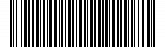 Produkt prodej - kredit GPC - Gastro Pass CARD	451 200,00 Kč	1    451 200,00 Kč   0 % 451 200,00 KčCelkem k úhradě	451 200,00 KčTento doklad nelze použít  jako  daňový  doklad Po odebrání vámi zaplacených poukazů bude vystavena faktura - daňový  dokladDatum  vystavení: 06.04.2023Detail k objednávceProdukt	Cena / Ks	Počet kusů	Celkem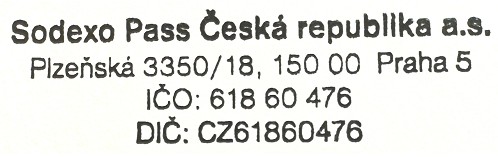 Gastro Pass CARD	100.00	4512	451 200,00 KčCelkem za produkty	4512 ks	451 200,00 KčSlužba	Cena / j	Počet	CelkemPoložka	Cena / ks  Množství Cena bez DPH DPH Cena s DPHNákladové středisko , Vyšehradská 2077/57, 12800 Praha  2Produkt prodej - kredit GPC - Gastro Pass CARD	451 200,00 Kč	1   451 200,00 Kč   0%   451 200,00 KčCelkem:	451 200,00 KčDodavatel:Sodexo Pass Česká republika a.s.Fakturační adresa:Institut plánování a rozvoje hlavního města Prahy Vyšehradská 2077/5712800 Praha 2Plzeňská 3350/18, 150 00 Praha 5 - SmíchovFakturační adresa:Institut plánování a rozvoje hlavního města Prahy Vyšehradská 2077/5712800 Praha 2IČ: 61860476DIČ: CZ61860476Fakturační adresa:Institut plánování a rozvoje hlavního města Prahy Vyšehradská 2077/5712800 Praha 2Banka:xxxNázev obj.:7_stravenky březen 2023Číslo účtu:xxxBanka:xxxS. symb.:0000000000Číslo účtu:xxx	S. symbol:IBAN:xxxS.W.I.F.T.:xxxOdběratel:Institut plánování a rozvoje hlavního města  PrahyOrganizační složka:   PHA Praha 5Organizační složka:   PHA Praha 5Vyšehradská 2077/57Způsob platby:Po dodání12800 Praha 2K. symb.:308IČ:70883858	DIČ:CZ70883858Číslo objednávky:0639010716Č. smlouvy:C069400049Poplatek - dobití stravného - Gastro Pass CARDCelkem za služby bez DPH Celkem za služby0.00%11 ks0,00 Kč0,00 Kč0,00 KčCelkemks451 200,00 KčDodavatel:Sodexo Pass Česká republika a.s.Fakturační adresa:	Institut plánování a rozvoje hlavního města PrahyPlzeňská 3350/18, 150 00 Praha 5 - SmíchovIČ: 61860476DIČ: CZ61860476Banka:xxxNázev obj.:	7_stravenky březen 2023Banka:	xxxČíslo účtu:	xxx	S. symbol:Odběratel:	Institut plánování a rozvoje hlavního  města Prahy Vyšehradská 2077/5712800 Praha 2IČ:	70883858	DIČ:	CZ70883858Č. smlouvy:	C069400049Číslo účtu:xxxNázev obj.:	7_stravenky březen 2023Banka:	xxxČíslo účtu:	xxx	S. symbol:Odběratel:	Institut plánování a rozvoje hlavního  města Prahy Vyšehradská 2077/5712800 Praha 2IČ:	70883858	DIČ:	CZ70883858Č. smlouvy:	C069400049S. symb.:0000000000Název obj.:	7_stravenky březen 2023Banka:	xxxČíslo účtu:	xxx	S. symbol:Odběratel:	Institut plánování a rozvoje hlavního  města Prahy Vyšehradská 2077/5712800 Praha 2IČ:	70883858	DIČ:	CZ70883858Č. smlouvy:	C069400049IBAN:xxxNázev obj.:	7_stravenky březen 2023Banka:	xxxČíslo účtu:	xxx	S. symbol:Odběratel:	Institut plánování a rozvoje hlavního  města Prahy Vyšehradská 2077/5712800 Praha 2IČ:	70883858	DIČ:	CZ70883858Č. smlouvy:	C069400049S.W.I.F.T.:xxxNázev obj.:	7_stravenky březen 2023Banka:	xxxČíslo účtu:	xxx	S. symbol:Odběratel:	Institut plánování a rozvoje hlavního  města Prahy Vyšehradská 2077/5712800 Praha 2IČ:	70883858	DIČ:	CZ70883858Č. smlouvy:	C069400049Organizační složka:PHA Praha 5Název obj.:	7_stravenky březen 2023Banka:	xxxČíslo účtu:	xxx	S. symbol:Odběratel:	Institut plánování a rozvoje hlavního  města Prahy Vyšehradská 2077/5712800 Praha 2IČ:	70883858	DIČ:	CZ70883858Č. smlouvy:	C069400049Způsob platby:K. symb.:Číslo objednávky:Po dodání 3080639010716Název obj.:	7_stravenky březen 2023Banka:	xxxČíslo účtu:	xxx	S. symbol:Odběratel:	Institut plánování a rozvoje hlavního  města Prahy Vyšehradská 2077/5712800 Praha 2IČ:	70883858	DIČ:	CZ70883858Č. smlouvy:	C069400049